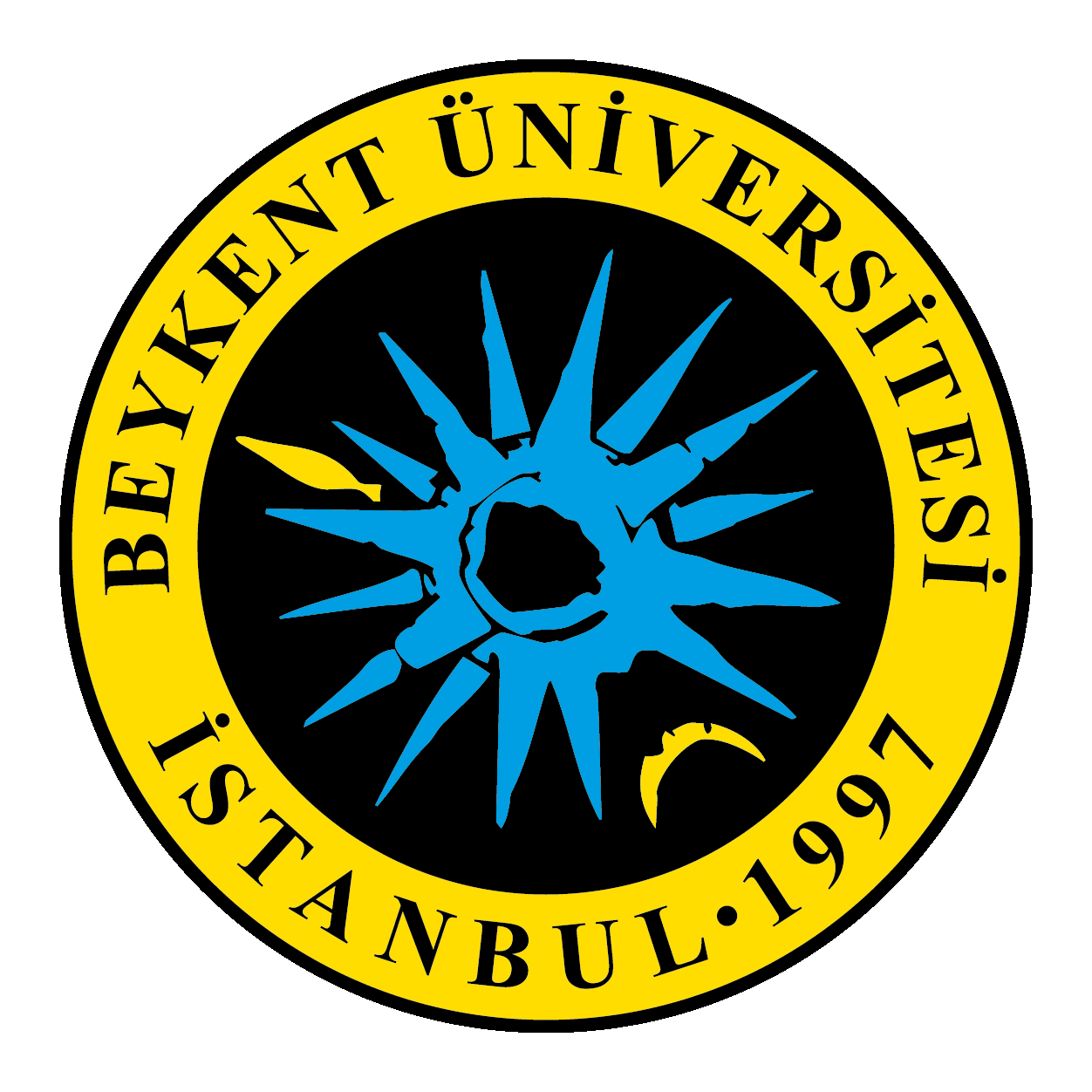 İKN NO:2023/0033                                                                        	                                    EK-2TEKLİF CETVELİTEKLİF SAHİBİ:AD-SOYAD      :TARİH              :İMZA               :İKN NO:2023/0033                                                                        	                                    EK-2TEKLİF CETVELİTEKLİF SAHİBİ:AD-SOYAD      :TARİH              :İMZA               :İKN NO:2023/0033                                                                       	                                    EK-2TEKLİF CETVELİTEKLİF SAHİBİ:AD-SOYAD      :TARİH              :İMZA               :İKN NO:2023/0033                                                                        	                                    EK-2TEKLİF CETVELİTEKLİF SAHİBİ:AD-SOYAD      :TARİH              :İMZA               :İKN NO:2023/0033                                                                        	                                    EK-2TEKLİF CETVELİTEKLİF SAHİBİ:AD-SOYAD      :TARİH              :İMZA               :İKN NO:2023/0033                                                                        	                                    EK-2TEKLİF CETVELİTEKLİF SAHİBİ:AD-SOYAD      :TARİH              :İMZA               :İKN NO:2023/0033                                                                        	                                    EK-2TEKLİF CETVELİTEKLİF SAHİBİ:AD-SOYAD      :TARİH              :İMZA               :İKN NO:2023/0033                                                                       	                                    EK-2TEKLİF CETVELİTEKLİF SAHİBİ:AD-SOYAD      :TARİH              :İMZA               :İKN NO:2023/0033                                                                        	                                    EK-2TEKLİF CETVELİTEKLİF SAHİBİ:AD-SOYAD      :TARİH              :İMZA               :İstanbul Beykent Üniversitesi İhale Komisyonu BaşkanlığınaAşağıda belirtilen taşınmaz satırında teklif ettiğim yıllık kira bedeli karşılığında 1 yıllık süre ile kiralamak istiyorum.El Yazısı ile doldurulacaktır.………………………TL +KDV Aylık (…………………………………………………………Türk lirası)………………………TL +KDV Yıllık (…………………………………………………………Türk Lirasıİstanbul Beykent Üniversitesi İhale Komisyonu BaşkanlığınaAşağıda belirtilen taşınmaz satırında teklif ettiğim yıllık kira bedeli karşılığında 1 yıllık süre ile kiralamak istiyorum.El Yazısı ile doldurulacaktır.………………………TL +KDV Aylık (…………………………………………………………Türk lirası)………………………TL +KDV Yıllık (…………………………………………………………Türk Lirasıİstanbul Beykent Üniversitesi İhale Komisyonu BaşkanlığınaAşağıda belirtilen taşınmaz satırında teklif ettiğim yıllık kira bedeli karşılığında 1 yıllık süre ile kiralamak istiyorum.El Yazısı ile doldurulacaktır.………………………TL +KDV Aylık (…………………………………………………………Türk lirası)………………………TL +KDV Yıllık (…………………………………………………………Türk Lirasıİstanbul Beykent Üniversitesi İhale Komisyonu BaşkanlığınaAşağıda belirtilen taşınmaz satırında teklif ettiğim yıllık kira bedeli karşılığında 1 yıllık süre ile kiralamak istiyorum.El Yazısı ile doldurulacaktır.………………………TL +KDV Aylık (…………………………………………………………Türk lirası)………………………TL +KDV Yıllık (…………………………………………………………Türk Lirasıİstanbul Beykent Üniversitesi İhale Komisyonu BaşkanlığınaAşağıda belirtilen taşınmaz satırında teklif ettiğim yıllık kira bedeli karşılığında 1 yıllık süre ile kiralamak istiyorum.El Yazısı ile doldurulacaktır.………………………TL +KDV Aylık (…………………………………………………………Türk lirası)………………………TL +KDV Yıllık (…………………………………………………………Türk Lirasıİstanbul Beykent Üniversitesi İhale Komisyonu BaşkanlığınaAşağıda belirtilen taşınmaz satırında teklif ettiğim yıllık kira bedeli karşılığında 1 yıllık süre ile kiralamak istiyorum.El Yazısı ile doldurulacaktır.………………………TL +KDV Aylık (…………………………………………………………Türk lirası)………………………TL +KDV Yıllık (…………………………………………………………Türk Lirasıİstanbul Beykent Üniversitesi İhale Komisyonu BaşkanlığınaAşağıda belirtilen taşınmaz satırında teklif ettiğim yıllık kira bedeli karşılığında 1 yıllık süre ile kiralamak istiyorum.El Yazısı ile doldurulacaktır.………………………TL +KDV Aylık (…………………………………………………………Türk lirası)………………………TL +KDV Yıllık (…………………………………………………………Türk Lirasıİstanbul Beykent Üniversitesi İhale Komisyonu BaşkanlığınaAşağıda belirtilen taşınmaz satırında teklif ettiğim yıllık kira bedeli karşılığında 1 yıllık süre ile kiralamak istiyorum.El Yazısı ile doldurulacaktır.………………………TL +KDV Aylık (…………………………………………………………Türk lirası)………………………TL +KDV Yıllık (…………………………………………………………Türk Lirasıİstanbul Beykent Üniversitesi İhale Komisyonu BaşkanlığınaAşağıda belirtilen taşınmaz satırında teklif ettiğim yıllık kira bedeli karşılığında 1 yıllık süre ile kiralamak istiyorum.El Yazısı ile doldurulacaktır.………………………TL +KDV Aylık (…………………………………………………………Türk lirası)………………………TL +KDV Yıllık (…………………………………………………………Türk Lirası